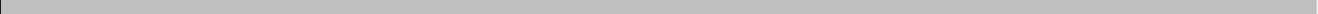 Eu, _		inscrito no C.P.F nº	_, selecionado no processo seletivo	na UFERSA, para  o Curso _			, no turno 	_ no Campus	_.DECLARO que:RESPONSABILIDADE E VÍNCULOATENÇÃO: Em obediência à Lei nº 12.089/2009, de 12 de novembro de 2009, o candidato não poderá ter vínculo com outro curso de graduação de Instituição de Ensino Superior Pública no momento da matrícula.Tenho vínculo com: Curso:	_ Instituição:_	_ Mas faço opção definitiva pelo curso da UFERSA ao qual esta declaração diz respeito.Não tenho vínculo com nenhum curso de graduação na UFERSA ou outra instituição pública de Ensino Superior.EGRESSOS DE ESCOLA PÚBLICACursei o Ensino médio integralmente em escola pública, em conformidade com a Lei nº 12.711, de 29 de agosto de 2012, a qual estabelece os critérios para reserva de vagas.Apresento histórico(s) escolar(es) correspondente(s) a todos os anos e escolas nos quais cursei o ensino médio, tal como declarado no item (1) acima.Não cursei nenhuma parte do ensino médio em: escolas particulares; escolas comunitárias, confessionais e filantrópicas, por serem caracterizadas instituições privadas de ensino. (Art. 20 Lei de Diretrizes e Base da Educação - LDB); escolas particulares mediante bolsa de ensino integral ou parcial, de acordo com as definições da Lei n.º 12.711, de 29 de agosto de 2012.BENEFICIÁRIOS DO CRITÉRIO ÉTINICO RACIAL (COTISTA PPI)Pertenço ao grupo cotista PPI – Candidatos Autodeclarados Pretos, Pardos ou indígenas, quem tenham cursado integralmente o ensino médio em escolas públicas, de acordo com a Lei nº 12.711/2012.CERTIFICAÇÃO DO ENEM OU ENCCEJA ATENÇÃO:O candidato que apresentar a Certificação do ENEM ou ENCCEJA só poderá ocupar uma das vagas reservadas pela Lei nº 12.711/2012 (Lei das Cotas) para egressos de escola pública, o estudante que atenda todos os seguintes requisitos:Tenha cursado integralmente ou parcialmente, o ensino médio em escolas públicas em cursos regulares ou no âmbito da modalidade de Educação de Jovens e Adultos (EJA), e apresente a comprovação (histórico escolar) correspondente a todos os anos cursados;Não tenha cursado, em nenhum momento, parte do ensino médio em escola que não seja pública.DECLARO que:Apresento Certificado – ou equivalente – de conclusão do ensino médio emitido por escola pública ou com base no resultado do Exame Nacional do Ensino Médio – ENEM, do Exame Nacional para Certificação de Competências de Jovens e Adultos – ENCCEJA ou de exames de certificação de competência ou de avaliação de jovens e adultos realizados pelos sistemas estaduais de ensino, acompanhado do histórico de que cursei o Ensino médio exclusivamente em escola pública, em conformidade com a Lei n.º 12.711, de 29 de agosto de 2012, a qual estabelece os critérios para reserva de vagas.Apresento Certificado – ou equivalente – de conclusão do ensino médio emitido por escola pública ou com base no resultado do Exame Nacional do Ensino Médio – ENEM, do Exame Nacional para Certificação de Competências de Jovens e Adultos – ENCCEJA ou de exames de certificação de competência ou de avaliação de jovens e adultos realizados pelos sistemas estaduais de ensino e declaro que em nenhum momento cursei em qualquer Escola do Sistema Educacional qualquer série do Ensino Médio.Estou ciente de que a omissão de informações ou a apresentação de dados ou documentos falsos e/ou divergentes implicam, a qualquer tempo, no cancelamento do(s) BENEFÍCIO(S), se concebido(os), e obrigam a imediata devolução dos valores indevidamente recebidos, além das medidas judiciais cabíveis.Ratifico serem verdadeiras as informações prestadas, estando ciente de que a informação falsa incorrerá nas penas do crime do art. 299 do Código Penal (falsidade ideológica), além de caso configurada à prestação de informação falsa, apurada posteriormente ao registro acadêmico, em procedimento que assegure o contraditório e a ampla defesa, ensejará o cancelamento de meu registro na Universidade Federal Rural do Semi-Árido, sem prejuízo das sanções penais cabíveis (art. 9º da PORTARIA NORMATIVA Nº 18, DE 11 DE OUTUBRO DE 2012, do Ministério da Educação). 	,	_ de	de	.Local e Data_	_ Assinatura do candidato(Conforme documento de identificação)